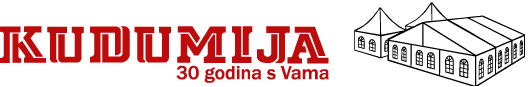 Sukladno Pozivu na dostavu projektnih prijedloga  KK.03.2.1.19 Poboljšanje konkurentnosti i učinkovitosti   MSP-a kroz informacijske i komunikacijske tehnologije (IKT)-2 u Prilogu 4. Postupci nabave za osobe koje nisu obveznici Zakona o javnoj nabavi Kudumija d.o.o. objavljuje:POZIV NA DOSTAVU PONUDE
za nabavu informatičke opreme i softveraza potrebe projekta naziva„Ulaganje u IKT opremu s ciljem optimizacije i digitalizacije poslovanja poduzeća Kudumija d.o.o.“Referentna oznaka: K.K.03.2.1.19.0724Evidencijski broj nabave: 01/2020Bjelovar, studeni 2020.g.DOKUMENTACIJA ZA NADMETANJE1. OPĆI PODACI 1.1 Podaci o Naručitelju (NOJN)1.2 Osoba zadužena za komunikaciju s PonuditeljimaSve informacije vezane uz postupak nabave, Ponuditelji mogu dobiti isključivo od navedene kontakt osobe. Cjelokupna komunikacija i razmjena informacija se vodi u pisanoj formi, putem elektroničke pošte osobe zadužene za komunikaciju s Ponuditeljima. 1.3 Vrsta postupka nabaveNabava se provodi u sklopu projekta „Ulaganje u IKT opremu s ciljem optimizacije i digitalizacije poslovanja poduzeća Kudumija d.o.o.  “ jedinstvene referentne oznake: KK.03.2.1.19.0724, a sukladno Prilogu 4. Postupci nabave za osobe koje nisu obveznici Zakona o javnoj nabavi. Naručitelj provodi postupak objave poziva na dostavu ponuda na internetskoj stranici www.strukturnifondovi.hr  sukladno točki  4.2., Priloga 4. Naručitelj će s odabranim Ponuditeljem sklopiti Ugovor o isporuci robe i usluge u skladu s odabranom ponudom i uvjetima navedenim u ovoj dokumentaciji. U ovom postupku nabave kao Ponuditelji mogu sudjelovati sve pravne osobe, neovisno o državi u kojoj su registrirane ili imaju podružnicu.1.4. Navod o sukobu interesaSklapanje ugovora nije dozvoljeno s povezanim društvima odnosno povezanim osobama (kako ih definira Opći porezni zakon), osim u slučaju ako je povezano društvo odnosno povezana osoba jedino koje može isporučiti robu, radove ili usluge zbog tehničkih razloga ili razloga postojanja isključivih prava na predmetu koji se nabavlja, a što je NOJN dužan i dokazati.Pravilo se primjenjuje na odgovarajući način i na sljedeće povezane osobe: na srodnike po krvi u uspravnoj liniji ili u pobočnoj liniji do četvrtog stupnja, srodnike po tazbini do drugog stupnja, bračnog ili izvanbračnog druga, bez obzira na to je li brak prestao, te posvojitelje i posvojenike.Poduzeće KUDUMIJA d.o.o. nema povezanih poduzeća s kojima je u sukobu interesa.2. PODACI O PREDMETU NABAVE2.1. Opis predmeta nabaveTvrtka Kudumija d.o.o. nabavlja informatičku opremu - hardver i softver kako bi modernizirala svoju djelatnost praćenja rada i digitalizacije poslovanja u proizvodnji i montaži šatora. Detaljan opis predmeta i tehničke specifikacije nabave nalaze se u Prilogu 3. Troškovnik. 2.2. Grupe predmeta nabavePredmet nabave je podijeljen u dvije grupe prema troškovniku– Prilog 3 i sastoji se od:Grupa 1.1 Nabava hardvera;Grupa 1.2 Nabava softvera;Ponuditelj prilaže ponudu za svaku grupu posebno.  2.3. Mjesto isporuke robeMjesto isporuke je sjedište Naručitelja Kudumija d.o.o., Velike Sredice 1461a, 43000 Bjelovar. 2.4. Rok isporuke robeMaksimalni rok isporuke robe ne smije biti duži od 120 dana od dana narudžbe tj. potpisivanja Ugovora Rok isporuke Ponuditelj navodi u ponudbenom listu. Ponuda u kojoj bude naveden dulji rok isporuke od gore navedenog bit će odbijena.  Rok isporuke računa se od dana potpisa Ugovora.2.5. Sadržaj ponudePonuda mora sadrža sadržavati: popunjeni, potpisan i ovjeren pečatom Ponudbeni list u kojem ponuditelj navodi za koju grupu se prijavljuje (Prilog 1 Dokumentacije za nadmetanje)popunjen, potpisan i ovjeren pečatom obrazac Izjave o nepostojanju razloga za isključenje (Prilog 2 Dokumentacije za nadmetanje)popunjen, potpisan i ovjeren pečatom obrazac Troškovnik (Prilog  3 Dokumentacije za nadmetanje) .Ponuda mora biti uvezana u jednu cjelinu. 2.6. Jezik i pismo ponudePonuda sa svim traženim prilozima podnosi se u jednom primjerku, na hrvatskom jeziku i na latiničnom pismu.2.7. Način dostave i rok za dostavu ponudePonuda mora biti dostavljena osobno ili poštom najkasnije do četvrtka,  03.12. 2020. godine do 12:00 sati na adresu: Kudumija d.o.o., Velike Sredice 141a, 43000 BjelovarU slučaju slanja ponude poštom ili osobnom dostavom, ponuda se dostavlja u zatvorenoj omotnici koja na prednjoj strani sadrži sljedeće informacije:Naziv i adresu Naručitelja Oznaku nabave: „Nabava u okviru projekta referentne oznake: KK.03.2.1.19.0724“Naziv i adresu PonuditeljaNaznaku »Ne otvaraj« 2.8. Rok valjanosti ponudeValjanost ponude mora biti minimalno 60 kalendarskih dana od dana primitka ponude od strane Naručitelja. Ponude s kraćim rokom valjanosti bit će odbijene. Naručitelj može zatražiti od Ponuditelja primjereno produženje roka valjanosti ponude.2.9. Način određivanja cijene ponudePonuditelj izražava cijenu ponude u kunama (HRK). Cijena ponude piše se brojkama i slovima. U cijenu ponude moraju biti uračunati svi troškovi i popusti.Cijena ponude ne smije se mijenjati.Porez na dodanu vrijednost i eventualni drugi porezi trebaju biti iskazani na ponudi odvojeno od cijene ponude.2.10. JamstvaJamstvo za ispravnost robe iznosi minimalno 12 mjeseci. Ponuditelj je dužan dostaviti bjanko zadužnicu na period jamstvenog roka. Jamstveni rok počinje od dana prihvata isporučene robe i usluga.2.11. Kriterij za odabir ponudaOd ponuditelja se zahtjeva da posjeduje certifikat ISO 27001 – standard upravljanja informacijskom sigurnošću u tvrtkama.Kriterij za odabir ponude je ekonomski najpovoljnija ponuda. U slučaju da su dvije ili više ponuda jednako rangirane prema kriteriju odabira, Naručitelj će odabrati ponudu koja je zaprimljena ranije.Najpovoljnijom ponudom smatrat će se ponuda s najvećim brojem ostvarenih bodova, maksimalan broj bodova je 100,  utvrđenim prema sljedećim kriterijima: Način izračuna kriterija:1. Cijena ponude = 80% Kriterij cijene = najniža ponuđena cijena / cijena iz ponude * 80Za kriterij cijene koristi se ukupna cijena predmeta nabave. Ponuditelj po ovom kriteriju može dobiti maksimalno 80 bodova. 2. Jamstveni rok = 10% Kriterij jamstvenog roka  = rok iz ponude / najduži ponuđeni rok * 10Ponuditelj po ovom kriteriju može dobiti maksimalno 10 bodova. 3. Održavanje = 10% Kriterij održavanja  = rok odziva iz ponude / najkraći ponuđeni rok * 10Ponuditelj po ovom kriteriju može dobiti maksimalno 10 bodova. 2.12. Rok, način i uvjeti plaćanjaRokovi i uvjeti plaćanja bit će definirani ugovorom. 3. ISKLJUČENJE PONUDITELJA3.1. Isključenje PonuditeljaPonuditelj će biti isključen iz postupka ukoliko:je on ili osoba ovlaštena za njegovo zakonsko zastupanje pravomoćno osuđena za kazneno djelo sudjelovanja u zločinačkoj organizaciji, korupciji, prijevari, terorizmu, financiranju terorizma, pranju novca, dječjeg rada ili drugih oblika trgovanja ljudima,nije ispunio obaveze plaćanja dospjelih poreznih obveza i obveza za mirovinsko i zdravstveno osiguranje, osim ako mu prema posebnom zakonu plaćanje tih obveza nije dopušteno ili je odobrena odgoda plaćanja,je lažno predstavio ili pružio neistinite podatke u vezi s uvjetima koje je Naručitelj naveo kao razloge za isključenje ili uvjete nabave,je u stečaju, insolventan ili u postupku likvidacije, ako njegovom imovinom upravlja stečajni upravitelj ili sud, ako je u nagodbi s vjerovnicima, ako je obustavio poslovne aktivnosti ili je u bilo kakvoj istovrsnoj situaciji koja proizlazi iz sličnog postupka prema nacionalnim zakonima i propisima,je u posljednje dvije godine do početka postupka nabave učinio težak profesionalni propust koji Naručitelj može dokazati na bilo koji način.3.2. Dokaz o nepostojanju razloga za isključenje PonuditeljaNepostojanje razloga za isključivanje iz točke 3.1. ove Dokumentacije za nadmetanje Ponuditelj će dokazati potpisanom Izjavom koju dostavlja s ponudom u skladu s Prilogom 2. ove Dokumentacije za natjecanje.4. OSTALE ODREDBE4.1. Preuzimanje dokumentacije za nadmetanjeDokumentacija za nadmetanje je stavljena na raspolaganje putem internetske stranice  www.strukturnifondovi.hr4.2. Mjesto i vrijeme otvaranja ponudeZa potrebe pregleda i ocjene Ponuda, Naručitelj će formirati Komisiju za pregled i ocjenu ponuda, koja će o svom radu sastaviti Zapisnik sa otvaranja ponuda.4.3. Pregled i ocjena ponudeNaručitelj u skladu s uvjetima i zahtjevima iz dokumentacije za nadmetanje slijedećim redoslijedom provjerava i odbija ponudu: koja nije cjelovita, ponudu koja je suprotna odredbama iz dokumentacije, ponudu u kojoj cijena nije iskazana u apsolutnom iznosu, ponudu koja sadrži pogreške, nedostatke odnosno nejasnoće ako pogreške, nedostaci odnosno nejasnoće nisu uklonjive, ponudu u kojoj pojašnjenjem ili upotpunjavanjem u skladu s ovim pravilima nije uklonjena pogreška, nedostatak ili nejasnoća, ponudu koja ne ispunjava uvjete vezane za svojstva predmeta nabave, te time ne ispunjava zahtjeve iz dokumentacije za nadmetanje, ponudu za koju ponuditelj nije pisanim putem prihvatio ispravak računske pogreške.Nakon pregleda i ocjene ponuda iz prethodnih točaka valjane ponude rangiraju se prema kriteriju za odabir ponude. Ponuda koja ispunjava sve uvjete, a najpovoljnija je sukladno kriterijima odabira iz ove Dokumentacije za nadmetanje smatrat će se ekonomski najpovoljnijom ponudom. U slučaju da niti jedna ponuda ili niti jedna prihvatljiva ponuda ne bude podnesena, Naručitelj će poništiti postupak javne nabave u kojem će slučaju objaviti obavijest o otkazivanju natječaja na svojoj internetskoj  stanici.4.4. Pojašnjenja i izmjene dokumentacije za nadmetanjeNaručitelj može zatražiti pojašnjenje ili upotpunjavanje odnosno uklanjanje pogreške, nedostataka ili nejasnoće koje Naručitelj smatra otklonjivima u primjerenom roku, a koji rok ne može biti kraći od pet kalendarskih dana. Tijekom roka za dostavu ponuda, Naručitelj može iz bilo kojeg razloga izvršiti izmjene/dopune dokumentacije za nadmetanje. Eventualne izmjene/dopune dokumentacije za nadmetanje bit će stavljene na raspolaganje putem internetske stranice Naručitelja i na stranici www.strukturnifondovi.hrSvi Ponuditelji se upućuju da redovito prate objave na stranici Naručitelja. Naručitelj ne snosi nikakvu odgovornost ukoliko Ponuditelji nisu pravovremeno preuzeli pojašnjenja i izmjene/dopune dokumentacije za nadmetanje. 4.6. Obavijest o rezultatimaNakon pregleda i ocjene ponuda iz prethodnih točaka valjane ponude rangiraju se prema kriteriju za odabir ponude. Ponuda koja ispunjava sve uvjete, a najpovoljnija je sukladno kriterijima odabira iz ove Dokumentacije za nadmetanje smatrat će se ekonomski najboljom ponudom. Naručitelj će sastaviti Zapisnik sa sastanka Odbora za ocjenu ponuda te će sve Ponuditelje obavijestiti  o konačnom odabiru, i to slanjem informacije o odluci o odabiru ili informacije o odluci o neprihvaćanju neuspješnim Ponuditeljima.4.7. Poništavanje postupka nabaveU slučaju da u provedenom postupku nabave nije pristigla ni jedna ponuda, te ukoliko nakon odbijanja ponuda ne preostane nijedna valjana ponuda, postupak nabave se poništava. Odluku o poništenju postupka nabave, Naručitelj će objaviti na svojoj internetskoj stranici.Kudumija d.o.o.PRILOG 1 DOKUMENTACIJE ZA NADMETANJEPONUDBENI LIST Naziv nabave: Ulaganje u IKT opremu s ciljem optimizacije i digitalizacije poslovanja poduzeća Kudumija d.o.o.  - K.K.03.2.1.19.0724Evidencijski broj nabave: 01/2020Svojim potpisom potvrđujemo da smo proučili i razumjeli Dokumentaciju za nadmetanje i sve uvjete nadmetanja te da dajemo ponudu, čije su tehničke specifikacije (opis posla) opisane u Prilogu 3. Dokumentacije za nadmetanje, sve u skladu s odredbama Dokumentacije za nadmetanje.U ______________, __/__/20__.						ZA PONUDITELJA:							M.P.		 ________________________________		(ime, prezime i potpis osobe ovlaštene)Ponudbeni list; DODATAK 1 - PODACI O PODIZVODITELJIMA (priložiti/popuniti samo u slučaju da se dio ugovora ustupa podizvoditeljima)Naziv (tvrtka) i sjedište podizvoditelja**dodati tablice ovisno o broju podizvoditeljaU ______________, __/__/20__.					ZA PONUDITELJA:						M.P.			 ________________________________					                       (ime, prezime i potpis osobe ovlaštene za zastupanje gospodarskog subjekta)U slučaju zajednice ponuditelja – ispunjava se za sve članove zajednice ponuditelja posebno, ukoliko nema zajednice ponuditelja, nije potrebno dostaviti. Naziv (tvrtka) i sjedište ponuditelja**dodati tablice ovisno o broju ponuditeljaU ______________, __/__/20__.			ZA ČLANA ZAJEDNICE PONUDITELJA 1:									________________________________						(ime, prezime i potpis osobe ovlaštene za zastupanje gospodarskog subjekta)PRILOG 2  DOKUMENTACIJE ZA NADMETANJEI Z J A V Ao sukladnosti s uvjetima Poziva na dostavu ponudaNaručitelj: Kudumija d.o.o., Velike Sredice 161 a, 43000 BjelovarPotpisom ovog dokumenta pod materijalnom i kaznenom odgovornošću dajemo izjavu da nismo u jednoj od situacija:ponuditelj ili osoba ovlaštena za njegovo zakonsko zastupanje pravomoćno osuđena za kazneno djelo sudjelovanja u zločinačkoj organizaciji, korupciji, prijevari, terorizmu, financiranju terorizma, pranju novca, dječjeg rada ili drugih oblika trgovanja ljudima,nije ispunio obaveze plaćanja dospjelih poreznih obveza i obveza za mirovinsko i zdravstveno osiguranje, osim ako mu prema posebnom zakonu plaćanje tih obveza nije dopušteno ili je odobrena odgoda plaćanja,je lažno predstavio ili pružio neistinite podatke u vezi s uvjetima koje je Naručitelj naveo kao razloge za isključenje ili uvjete nabave,je u stečaju, insolventan ili u postupku likvidacije, ako njegovom imovinom upravlja stečajni upravitelj ili sud, ako je u nagodbi s vjerovnicima, ako je obustavio poslovne aktivnosti ili je u bilo kakvoj istovrsnoj situaciji koja proizlazi iz sličnog postupka prema nacionalnim zakonima i propisima,je u posljednje dvije godine do početka postupka nabave učinio težak profesionalni propust koji Naručitelj može dokazati na bilo koji način.U _______________, dana _______________           _________________________                       (ime i prezime osobe koja je potpisala ponudu)_________________________(potpis i pečat gospodarskog subjekta)Ime Naručitelja	Kudumija d.o.o.Ulica:	Velike Sredice 161aGrad/naselje:	43000 BjelovarDržava:Republika HrvatskaOIB:94694539623Naziv projekta:                           Ulaganje u IKT opremu s ciljem optimizacije i digitalizacije poslovanja poduzeća Kudumija d.o.o.  - K.K.03.2.1.19.0724Kontakt osoba:  Krešimir KoprivnjakTelefon/Mob:043/246-720; 098 982 1505;E-mail adresa:	kresimir@kudumija.hrKriterijUdio u ocjeniCijena80%Jamstvo10%Održavanje10%100%Zajednica ponuditelja (zaokružiti)DA                                   NENaziv grupe za koju se dostavlja ponuda (zaokruži):Grupa 1.1.- HW              Grupa 1.2.- SWPonuditelj:Adresa:OIB:IBAN:Ponuditelj u sustavu PDV-a (zaokružiti):DA                                  NEAdresa za dostavu pošte:Kontakt osoba ponuditelja, telefon, faks, e-pošta:Cijena ponude u HRK bez PDV-a:Iznos PDV-a :Cijena ponude u HRK s PDV-om:Rok valjanosti ponude:Jamstveni rok (mjeseci):Rok odziva na uslugu servisa/održavanja:Rok isporuke (dani)Podizvoditelj:Adresa:OIB:IBAN:Podizvoditelj u sustavu PDV-a (zaokružiti):DA                    NEKontakt osoba podizvoditelja, telefon, faks, e-poštaDio ugovora koji će izvršavati podizvoditelj (navesti predmet, količinu, vrijednost i postotni dio):Zajednica ponuditelja DA                    Član zajednice ponuditelja 1 (Ponuditelj):Adresa:OIB:IBAN:Ponuditelj u sustavu PDV-a (zaokružiti):DA                    NEAdresa za dostavu pošte:Kontakt osoba ponuditelja, telefon, faks, e-pošta:Dio ugovora koji će izvršavati član zajednice ponuditelja (navesti predmet, količinu, vrijednost i postotni dio) :